APPLICATION FORM IUF2023-2028INNOVATION CHAIRProject that aims to transfer and promote research work to socio-economic world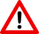 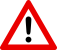 Avant de remplir le formulaire de candidature, nous vous conseillons de lire attentivement le document :« Notice de procédure de dépôt en ligne des candidatures »APPLICATION TYPE JUNIOR 					 SENIOR NUMBERS OF PREVIOUS APPLICATION(S) / YEAR(S):      PREVIOUS IUF NOMINATION(S) / PROMOTION(S):      1) APPLICANT’S IDENTITY SIR		 MADAMLAST NAME:      FIRST NAME:      STREET ADDRESS:      POSTCODE CITY:      CITY:      PHONE:      E-MAIL ADDRESS:      AGE ON 2023.01.01:       PROFESSOR 			 ASSOCIATE PROFESSOR PROFESSOR-HOSPITAL DOCTOR  ASSOCIATE PROFESSOR-HOSPITAL DOCTORUNIVERSITY AFFILIATION:      SCIENTIFIC FIELD:      FIELD ACCORDING TO CNU:      	IF APPLICABLE, SECTION CNU 2 :      RESEARCH GROUP:      2) RESEARCH AND INNOVATION PROJECT TITLE OF THE RESEARCH PROJECT:SUMMARY OF THE RESEARCH AND INNOVATION PROJECT (MAXIMUM 500 CHARACTERS) :3) SCIENTIFIC ACTIVITY AND RESEARCH VALORISATION ACTIVITYCURRENT SCIENTIFIC ACTIVITY (MAXIMUM 500 CHARACTERS):PARTNERSHIP RESEARCH ACTIVITY, MATURATION OR TECHNOLOGY TRANSFER ACTIVITY (MAXIMUM 1500 CHARACTERS):Examples of items to be mentioned: participation in a maturation or technology transfer project (transfer through licensing or company creation, for example in connection with a technology transfer organisation or incubator), participation in a Proof of concept project funded by the ERC or a SATT, participation in a Horizon Europe collaborative project, participation in a collaborative research project with a company in France. All scientific sectors are eligible. Also mention scientific competition activities or participation in the governance bodies of a company (e.g. board of directors, strategic steering committee, ....). 4) INDICATORS OF SCIENTIFIC PRODUCTION AND VALORISATION OF RESEARCH*In case of patents, specify whether you are the holder or co-owner and in which field. Give the title, number and filing date of the patent.5) PHD SUPERVISION*Industrial convention for training through research (via the ANRT: Agence nationale de la recherche et de la technologie). For each CIFRE thesis, specify the partner.6) CURRICULUM VITAEMaximum 2 pages Specify in particular whether you have already co-created a company based on the results of your research (date of creation, name of the company) and/or whether you have already worked part-time in a company (nature of the position held, name of the company). See also the partnership activities mentioned in Section 3.7) PERSONAL BIBLIOGRAPHYComprehensive listIn addition to scientific publications, please indicate whether you have been involved in research exploitation activities (e.g. sale or licensing of intellectual property (patents, know-how) and/or whether you have taken part in the creation and dissemination of open source software).8) IUF RESEARCH AND INNOVATION PROJECT 2023-2028CHOICE OF AN IUF INNOVATION CHAIRYou are expected to submit a project of excellence in scientific research of the IUF standard, whatever the scientific field (in the natural and medical sciences or in the humanities and social sciences - Humanities in the broadest sense), which gives high priority to innovation in your field of research, in particular your own scientific results and discoveries linked to the IUF project.Your project must aim to transfer and valorise research work to companies (existing or created on this occasion), local authorities, associations and citizens, and enable, through the application of research, to promote real innovation. The work concerned may be methodological and/or technological, disruptive or incremental. The projects identified must be likely to have measurable positive effects on the economy, society, culture, public policies or services of public interest.Please specify the external partner(s) (precise contact details) of the IUF project for the period 2023-2028. Maximum 8 pages9) POSSIBLE OPENING OF IUF PROJECT TOWARDS AN EUROPEAN PROJECT (ERC OR OTHER) DURING IUF DELEGATION, especially in the Proof of concept categoryMaximum 2 pages (cf. recommendations mentioned in the Application guidelines)10) DESCRIPTION OF THEACHING ACTIVITIES, EDUCATIONAL AND ADMINISTRATIVE RESPONSABILITIES (MAXIMUM 2 PAGES)  Teaching activities during the last 5 yearsIn France: Home institution (number of teaching hours – calculated as equivalent to 1 hour of practical tutorials)In other institutionsIn other countries:Educational and administrative responsibilities during the last 5 years11) POSSIBLE OPENING OF IUF PROJECT TOWARDS A PROJECT OF INNOVATION IN TEACHING METHODS AND DISSEMINATION THROUGHOUT SOCIETYmaximum 1 page (cf. recommendations mentioned in the Application guidelines)12) LIST OF 3 FRENCH (2) OR FOREIGN (1) SCIENTIFIC EXPERTS WHO MIGHT BE CONTACTED BY THE JURY,  in particular in the field of Innovation SIR 				 MADAMLAST NAME:	      			FIRST NAME:      POSITION:      				UNIVERSITY AFFILIATION:      PHONE:      			E-MAIL:      			 SIR 				 MADAMLAST NAME:	      			FIRST NAME:      POSITION:      				UNIVERSITY AFFILIATION:      PHONE:      			E-MAIL:      			 SIR 				 MADAMLAST NAME:	      			FIRST NAME:      UNIVERSITY POSITION:      				AFFILIATION:      PHONE:      			E-MAIL:      	13) FOR CANDIDATES FOR A NEW IUF DELEGATIONJOIN THE ACTIVITY REPORT OF THE PREVIOUS DELEGATIONFINANCIAL ANNEX: SUMMARY OF THE USE OF IUF FUNDS OVER THE DELEGATION PERIOD 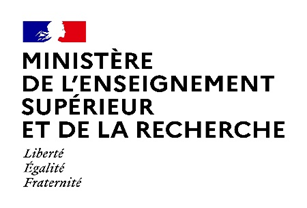 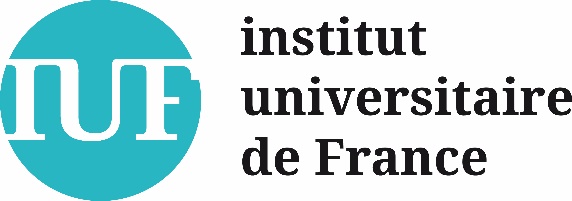 The application will be considered only if :Correctly and fully completed in French and English, Submitted by the deadline, Preferably saved in pdf format and named : formulaire_candidature_Innovation.pdf (version française) et application_form_Innovation.pdf (version anglaise)Using text font Arial (11)PUBLICATIONSPUBLICATIONSPUBLICATIONSPUBLICATIONSENTIRE CAREERLAST 10 YEARSLAST 5 YEARSNUMBER OF ARTICLES IN PEER-REVIEWED JOURNALSNUMBER OF BOOKSNUMBER OF CHAPTERS IN EDITED BOOKS NUMBER OF INVITED LECTURESNUMBER OF PATENTS*, SOFTWARE AND KNOW-HOW REGISTERED NUMBER OF PATENTS*, SOFTWARE AND KNOW-HOW EXPLOITEDNUMBER OF RESEARCH COLLABORATION CONTRACTS WITH COMPANIES AND LOCAL AUTHORITIESNUMBER OF CONSULTANCY CONTRACTS WITH COMPANIES OR LOCAL AUTHORITIESDETAILS OF THE 3 MOST SIGNIFICANT PUBLICATIONS AND 3 PATENTS*, SOFTWARE AND/OR KNOW-HOW (4 PAGES MAXIMUM)DETAILS OF THE 3 MOST SIGNIFICANT PUBLICATIONS AND 3 PATENTS*, SOFTWARE AND/OR KNOW-HOW (4 PAGES MAXIMUM)TITLE1.REFERENCESUMMARYTITLE2.REFERENCESUMMARYTITLE3.REFERENCESUMMARYTITLE4.REFERENCESUMMARYTITLE5.REFERENCESUMMARYTITLE6.REFERENCESUMMARYPHD SUPERVISIONENTIRE CAREERLAST 5 YEARSNUMBER OF SUPERVISED THESES (COMPLETED) Specify the number of theses co-financed with a company or a public authority, including CIFRE theses*NUMBER OF SUPERVISED ONGOING THESESSpecify the number of theses co-financed with a company or a public authority, including CIFRE theses * 